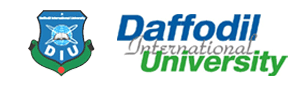 Department of Tourism & Hospitality Management 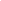 Advising and Registration ScheduleFor BTHM Program Semester: Spring-2022It is hereby notified that the students will have to complete all formalities of “Registration” for Spring -2022 as per the following schedule. The faculty members will help the students complete the registration process. Those who will fail to register within the scheduled time, their names and ID numbers will not be recorded in the attendance register.N.B.Students will receive the registration clearance from the Accounts Department on payment of the 1st installment (tuition fee for one course + semester fees extracurricular activities fee) and complete the advising process.Students failing to get registered on the scheduled date will have to complete registration with the late fee on  January 19, 2022 from 10:00AM-1:30PM.Classes will start from January 12, 2022Mahbub Parvez	                              Professor   Dr. Mohammed Masum IqbalAssociate Professor & Head					DeanDepartment of THM 					Faculty of Business & Entrepreneurship                                                                                                                                                                      Faculty of Business & Entrepreneurship 					Daffodil International University                             Daffodil International UniversityBatchProgramDate of Advising & RegistrationTime & VenueAdvisers 14th Batch BTHMInternship Registration, 19/01/202110:00AM-2:00PMTHM Office15th  Batch       BTHM11/01/202210:00AM-2:00PMMd. Golam Mostofa 16th BatchBTHM11/01/202210:00AM-2:00PMMs. Mst. Khadijatul Kobra 17th & 18th BatchBTHM11/01/202210:00AM-2:00PMMr. Nurul Afchar19th , 20th & 21st Batch BTHM12/01/202210:00AM-2:00PMMs. Mahfuza Sultana Fariha22nd, & 23rd, 24th  BatchBTHM12/01/202210:00AM-2:00PMMs. Sharmin Sultana25th Batch (New)BTHM12/01/202210:00AM-2:00PMTHM Office